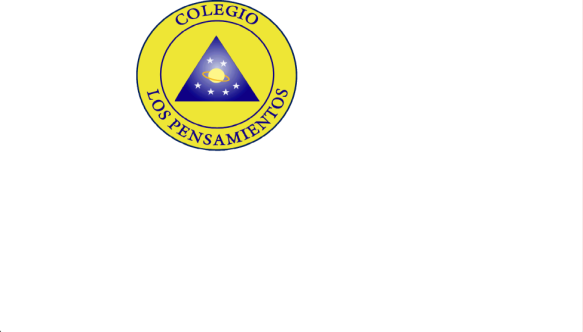 HORARIO  2021Carga Académica:Horario de ClasesLA GRANJA, marzo 01 de 2021. DocenteKatherine HerreraEquipo Multidisciplinario (PIE)Educadora Diferencial:  Denisse MoyaPsicóloga: Javiera QuiñonesKinesióloga: Millaray BertoglioCurso Cuarto Medio AN°ASIGNATURAPROFESOR(A)HORARIO DE ATENCIÓN 1Lengua y LiteraturaCarlos PinuerJueves 16:30 a 17:002Taller PTU LenguajeCarlos PinuerJueves 16:30 a 17:003Inglés Mery NeculhuequeJueves 15:30 a 17:004MatemáticaKatherine HerreraMiércoles 16:30 a 18:005Taller PTU MatemáticaKatherine HerreraMiércoles 16:30 a 18:006Educación Ciudadana Camila UrrutiaMartes 16:30 a 17:307FilosofíaDavid AlcántaraJueves 16:30 a 17:008Ciencias para la CiudadaníaNatalia Oñate Martes 16:30 a 18:009Lectura y escritura especializadaCarlos PinuerJueves 16:30 a 17:0010Economía y SociedadCamila UrrutiaMartes 16:30 a 17:3011Pensamiento ComputacionalYubely MadrizJueves 16:30 a 17:0012Artes visuales, audiovisuales y multimedialesCarla DelgadilloMartes 16:30 a 18:0013Ciencias de la SaludNatalia Oñate Martes 16:30 a 18:0014Participación y ArgumentaciónFranco PérezMiércoles 15:30 a 17:0015Geometría 3DKatherine HerreraMiércoles 16:30 a 18:0016Vida SaludableAlex PinoJueves 16:30 a 17:0017Ejercicio Físico y SaludRodrigo RojasJueves 15:30 a 17:0018OrientaciónKatherine HerreraMiércoles 16:30 a 18:0019TecnologíaCarla DelgadilloMartes 16:30 a 18:00HORALUNESLUNESLUNESMARTESMIÉRCOLESJUEVESVIERNESVIERNESVIERNES1Lectura y EscrituraCiencias de la SaludParticipación y ArgumentaciónOrientaciónEducación CiudadanaFilosofíaLectura y EscrituraCiencias de la SaludParticipación y Argumentación2Lectura y EscrituraCiencias de la SaludParticipación y ArgumentaciónOrientaciónEducación CiudadanaFilosofíaLectura y EscrituraCiencias de la SaludParticipación y Argumentación3Economía y SociedadPensamiento ComputacionalGeometría 3DInglésCiencias para la ciudadaníaMatemáticaEconomía y SociedadPensamiento ComputacionalGeometría 3D4Economía y SociedadPensamiento ComputacionalGeometría 3DInglésCiencias para la ciudadaníaMatemáticaEconomía y SociedadPensamiento ComputacionalGeometría 3D5Ejercicio Físico y SaludArtes Visuales, audiovisualesVida SaludableLengua y LiteraturaMatemáticaLengua y LiteraturaEjercicio Físico y SaludArtes Visuales, audiovisualesVida Saludable6Ejercicio Físico y SaludArtes Visuales, audiovisualesVida SaludableLengua y LiteraturaMatemáticaLengua y LiteraturaEjercicio Físico y SaludArtes Visuales, audiovisualesVida Saludable7MúsicaMúsicaMúsicaTecnologíaTaller PTU LenguajeTaller PTU Matemática8MúsicaMúsicaMúsicaTecnologíaTaller PTU LenguajeTaller PTU Matemática